Сессия №52                         Решение № 489              27 декабря 2023 годаОб утверждении Положения о Центре профилактики      правонарушений Звениговского муниципального районаРассмотрев протокол заседания Межведомственной комиссии при Правительстве Республики Марий Эл по профилактике правонарушений  от 24 августа 2023 года №3, Собрание депутатов Звениговского муниципального района                                               РЕШИЛО:        1.  Утвердить Положение о Центре профилактики правонарушений Звениговского муниципального района, согласно приложению 1.2. Утвердить Состав Центра профилактики правонарушений Звениговского муниципального района, согласно приложению 2.3.     Признать утратившими силу:- решение Собрания депутатов муниципального образования «Звениговский муниципальный район» от 27 апреля 2005 года №69 «Об утверждении Положения «О Центре профилактики правонарушений муниципального образования «Звениговский муниципальный район»;- решение Собрания депутатов Звениговского муниципального района от 27 апреля 2011 года №161 «О внесении изменений в Положение «О Центре профилактики правонарушений муниципального образования «Звениговский муниципальный район», утвержденного решением Собрания депутатов от 27.04.2005 г. №69»;- решение Собрания депутатов Звениговского муниципального района от 14 декабря 2011 года №192 «О внесении изменений в Положение «О Центре профилактики правонарушений муниципального образования «Звениговский муниципальный район», утвержденного решением Собрания депутатов от 27.04.2005 г. №69» (в редакции  решения от 27.04.2011 г. №161»;- решение Собрания депутатов Звениговского муниципального района от 18 февраля 2015 года №50 «О внесении изменений в решение Собрания депутатов «О Центре профилактики правонарушений муниципального образования «Звениговский муниципальный район» от 27.04.2005 г. №69 (в редакции решений от 27.04.2011 г. №161, 14.12.2011 г. №192)»; - решение Собрания депутатов Звениговского муниципального района от 25 декабря 2019 года №73 «О внесении изменения в решение Собрания депутатов муниципального образования «Звениговский муниципальный район от 18.02.2015 года №50 «О Центре профилактики правонарушений муниципального образования «Звениговский муниципальный район» (в редакции решений от 27.04.2011 г. №161, 14.12.2011 г. №192, 18.02.2015 г. №50)».4. Контроль за исполнением настоящего решения возложить на председателя постоянной комиссии по законности, правопорядку Собрания депутатов Звениговского муниципального района.5.Настоящее решение вступает в силу после подписания.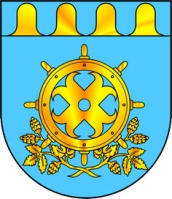 ЗВЕНИГОВО МУНИЦИПАЛ РАЙОНЫН  ДЕПУТАТ – ВЛАКЫН ПОГЫНЫН  ШЫМШЕ СОЗЫВШЕСОБРАНИЕ ДЕПУТАТОВ ЗВЕНИГОВСКОГО МУНИЦИПАЛЬНОГО РАЙОНАСЕДЬМОГО СОЗЫВАГлава Звениговского муниципального районаПредседатель Собрания депутатовЗвениговского муниципального района        Н.В.Лабутина                               